CURRICULUM VITAE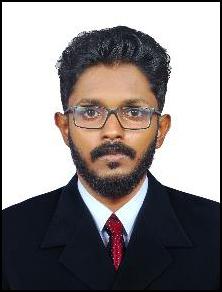 HARIS MECHANICAL ENGINEERE-mail: haris.392320@2freemail.com OBJECTIVETo work in pragmatic way in an organization where I can show my talent and enhance my skills to meet company goals and objective with full integrity and zest.ACADEMIC QUALIFICATIONDEGREE BE in Mechanical Engineering (Vinayaka Missions Research Foundation, SalemHSE - Science (Board of Higher Secondary Examination)IUHSS Parappur Malappuram, Kerala (March 2012)SSLC (Secondary School Leaving Certificate)PMSA VHSS Chappanagadi, Malappuram, Kerala (March 2009)TECHNICAL QUALIFICATION:Site Work Inspection as per approved shop drawingMaterial inspection as per approved material submittalAutodesk Architectural.Basic knowledge about Automation system.Installation automobile parts, Automobile electrical works and lightManufacturing Engineer, Quality Engineer, Safety EngineerKnowledge about Mechanical drive system.Site work Inspection as per approved shop drawingCOMPUTER EFFICIENCY:Auto cadAnsys WorkbenchSolid work- flow simulationMicrosoft office (Word, Excel, Power point)INDUSTRIAL VISITJBM group chennaiAshok Leyland chennaiMeenvallam small Hydel Project keralaPROJECTStudy and Analysis of Knuckle Joint with the replacement of Material by using Teflon Duration : 45 daysRole : Leader/ EditorTeam Size : 3FIELD OF INTERESTSManufacturing SectorMechanical DesignQuality And MaintenanceRepairing And MaintenanceOil And Gas MaintenanceWORKING EXPERIENCEQuality Engineer Provide inputs on inspection methods improvementManage quality present finding and recommendations to the management review timeAnalyse and test the performance for the results and work with the team to solve the performance issues>working with production operators, production leader and other technical support staff in hands-on troubleshooting of technical problems6 Months experience at HONDA (studying period)PERSONAL INFORMATION:DECLARATIONI hereby certify that the stated information is true and correct to the best of my knowledge and beliefPlace: KeralaHARIS Age:25 years oldDate of Birth:11th July 1993Gender:Male.Civil Status:SingleCitizenship:IndianReligion:MuslimSpecial Skills:Cricket, Football, DriveLanguages Known:English, Malayalam, Tamil, Hindi & Arabic